Как помочь малышу при ангине.Малыши – частые «жертвы» воспалительных процессов. Важно точно определить характер и причину ангины, не дожидаться запущенного состояния болезни и применить эффективное и своевременное лечение.Первые признаки ангины являются достаточно характерными – повышение температуры тела, налет на миндалинах, покраснение горла. Если они обнаружены у вашего малыша, не нужно паниковать и отчаиваться. Выполняя несложные рекомендации, без труда можно справиться с болезнью в самые короткие сроки и не допустить осложнений. Главное, что должны сделать родители – как можно быстрее отреагировать на первые симптомы и жалобы ребенка. Здоровье малыша полностью зависит от того, насколько своевременно и грамотно оказана помощь. Симптомы ангины.Резкое нарастание температуры.Увеличение шейных и подчелюстных лимфатических узлов.Сильная слабость.Ощущение тяжести в голове, часто – отсутствие головной боли.Жжение в горле.Сильные боли во время глотания.Отказ от приема пищи.Увеличение в размере миндалин и появление на них налета.Помощь ребенку.Вызвать врача.Уложить малыша в кровать.Давать теплое питье в большом количестве (любой чай с добавлением лимона, меда, малины, шиповника или ромашки), обильное питье способствует более активному выводу токсинов из детского организма.Предложить выпить подогретое молоко. Если нет аллергии, добавить половину чайной ложки сливочного масла и меда. Это облегчит страдания малыша и ускорит желаемое выздоровление.Лекарственные препараты от ангины.Единственная группа лекарственных препаратов, которые можно дать ребенку до прихода доктора – это жаропонижающие средства. В дальнейшем врач осмотрит ребенка и назначит правильное лечение в зависимости от формы ангины. Антибактериальные препараты – это основа лечения любой ангины, поскольку главные возбудители заболевания – бактерии. Чем опасна ангина.Ангина – это очень коварная болезнь, которая опасна своими осложнениями. Профилактика ангины.Ангину можно предупредить. Для этого важно выполнять простые рекомендации:Контроль за состоянием ротовой полости и зубов малыша. Своевременное лечение кариеса. Повреждения в полости зуба – это очаг инфекции. Прием витаминов и минералов.Закаливание. Часто бывайте на свежем воздухе, занимайтесь плаванием, придерживайтесь активного образа жизни.Рациональное питание. Важно, чтобы ребенок употреблял достаточное количество свежих овощей, ягод и фруктов.Будьте здоровы!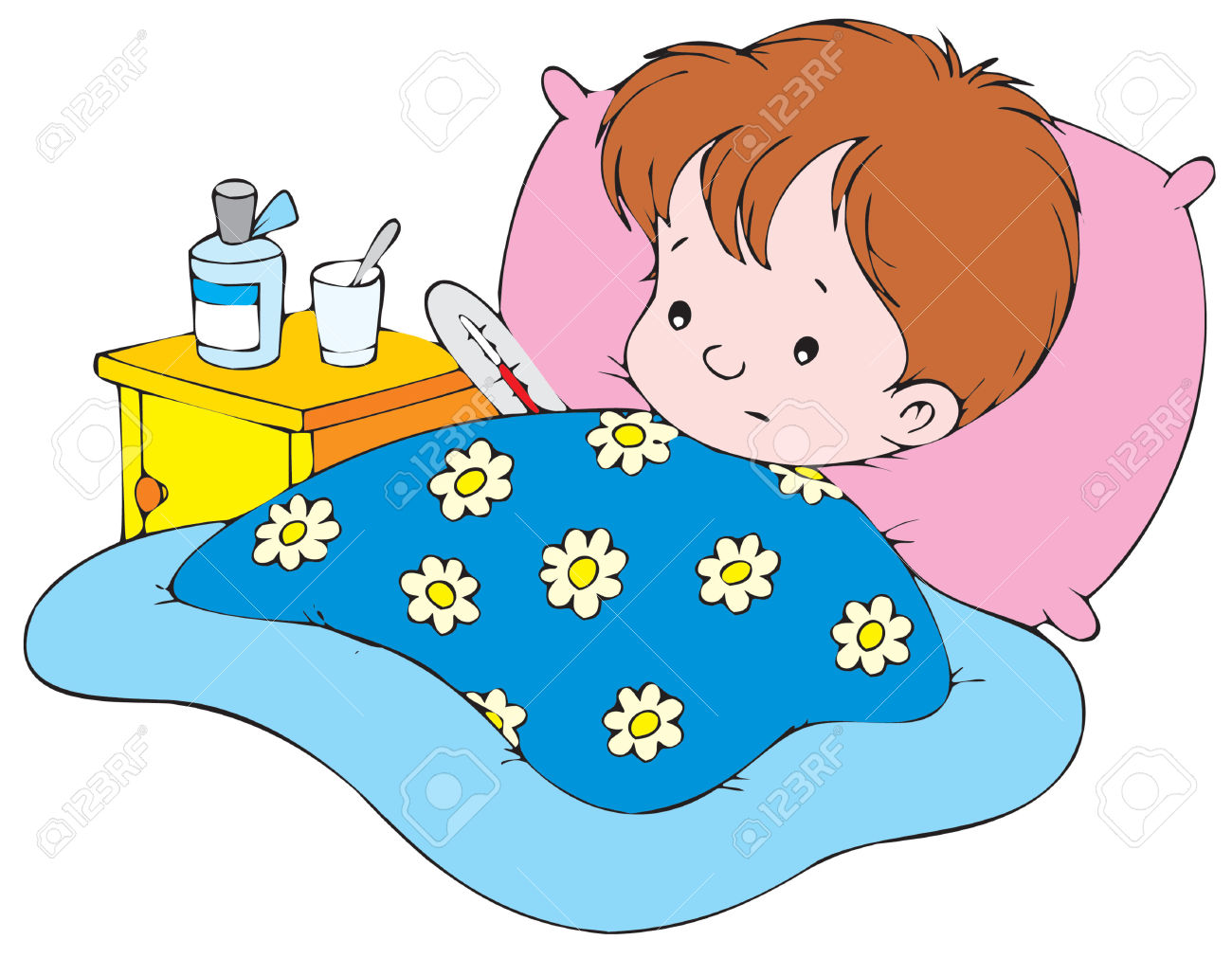 